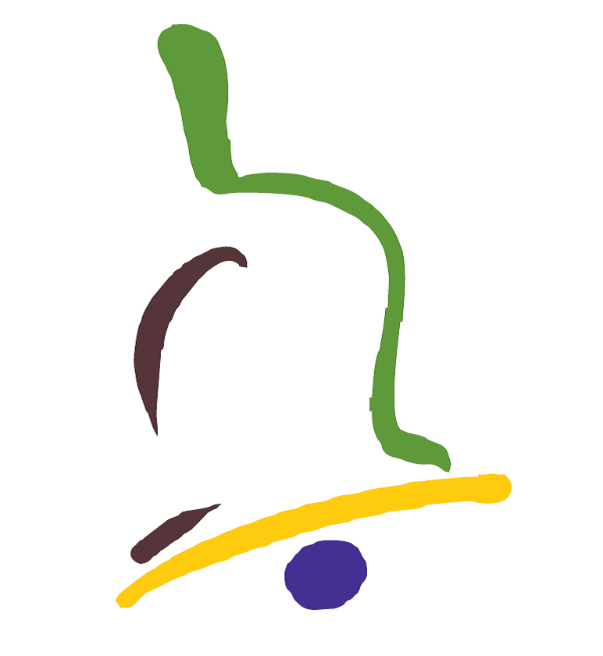 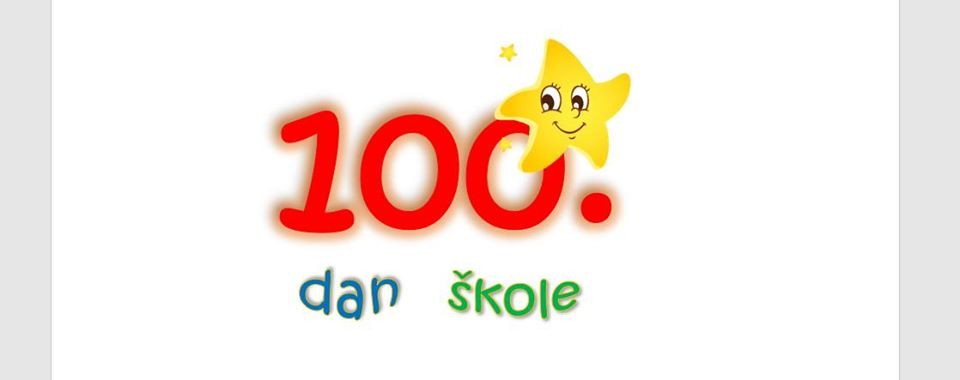 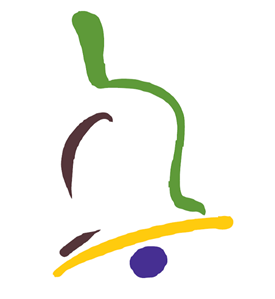 DIPLOMAVIKTORIJI LUGARIĆZA USPJEŠNIH 100 DANA U ŠKOLI19. veljače 2021.                                              Učiteljica                                                                                    Jasminka Podlejan